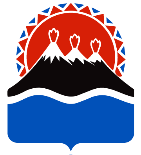 ПРЕДОСТАВЛЕНИЕ ЗЕМЕЛЬНОГО УЧАСТКА В АРЕНДУ БЕЗ ПРОВЕДЕНИЯ ТОРГОВ.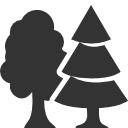 Цель:Признание инвестиционного проекта масштабным инвестиционным проектом в Камчатском крае в целях предоставления инвестору земельного участка в аренду без проведения торгов.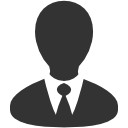 Получатели:Инициаторы инвестиционных проектов, которые распоряжением Правительства Камчатского края признаны масштабными инвестиционными проектами в Камчатском крае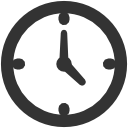 Срок:Предоставление данной меры государственной поддержки возможно после признания проекта масштабным инвестиционным проектом в Камчатском крае;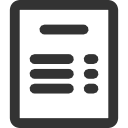 Условия получения:Признание инвестиционного проекта масштабным возможно при условии одновременного соответствия проекта следующим критериям:1) соответствие приоритетам, целям и задачам, определенным в документах стратегического планирования Камчатского края, в документах стратегического планирования и (или) программах комплексного социально-экономического развития муниципального образования в Камчатском крае, на территории которого планируется осуществить реализацию этого проекта;2) согласованность с документами территориального планирования регионального или муниципального уровня и (или) документацией по планировке территории;3) наличие минимального объема инвестиций в зависимости от вида экономической деятельности и группы муниципальных образований в Камчатском крае в соответствии с действующим законодательством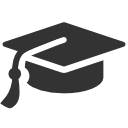 Нормативно-правовое обеспечение:Порядок признания инвестиционного проекта масштабным утвержден постановлением Правительства Камчатского края от 31 августа 2015 года № 312-П.Критерии, которым должен соответствовать масштабный инвестиционный проект для предоставления земельного участка в аренду юридическому лицу без проведения торгов в целях реализации этого проекта установлены законом Камчатского края от 30 июля 2015 года № 662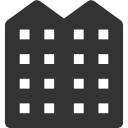 Оформление:Заявка с приложенным перечнем документов подается инициатором инвестиционного проекта в Агентство инвестиций и предпринимательства Камчатского края.Контактный телефон для консультаций 42-58-76